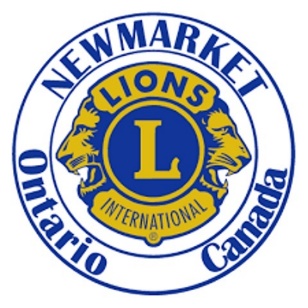 February 22, 2021 Virtual Executive Meeting Minutes                                                                    Attendees:    Lions: Christiane Zoidl, Megan Bennett, Mike Barker, Sylvia Brock, Ron Head, Olga Partanen,                 Brian Havard, Marilyn Gray, John Liska, June Foot, Don Gardiner, Rick Metcalfe                  and Richard Poulin    Greetings: Lion Richard Poulin     Meeting Minutes: Lion Richard PoulinMotion: Lion Brian Havard- “That the minutes of the January 25, 2021 virtual Executive meeting be accepted                                                as presented.”    Second: Lion Olga Partanen    Motion:  Carried       Correspondence:	-None    Treasurer’s Report: Lion Ron Head	-No report    Lion Larry Sikorski’s Lioness Letter:Use of Lions Hall-recommend to Club members that the “new” Lioness be allowed to continue using the Lions Hall for  their meetings providing, they are able to provide their own certificate of Insurance 	Food-looking at other options-no decision as to who will provide meals, if anyStorage-request that the “new” Lioness relinquish the use of one of the kitchens-Lion John Liska visited the Hall and examined the kitchen space-Club to ask the Town if it would be possible to put a freezer and refrigerator in the second kitchen 	-Lion President Richard Poulin to contact Lioness President Wendy Williams	            Trivia Night:	-fundraising activity that would be held on Zoom	-fee charged to participants, 8 people per team, prizes	-try it out on the Club first to see how it would work	-Lion Richard Poulin to make further inquiries     Good of Lionism:	A) Margaret Bahen Tablets		-Lion Rick Metcalfe tested out their Chromebooks-they were used when they received them                           and are not worth fixing		-more information regarding how new tablets would be used	B) PayPal Notification		-Catch the Ace PayPal account has been closed down as PayPal does not allow                           use of platform for gambling		-Rosewood has found another company, Authorize.net that will do the same 	 	 things as PayPal with funds going directly into bank account without having to transfer		-Lion Richard Metcalfe has filled out an application for this new platform		-new platform will not affect Santa fund or Music Festival payments-still use PayPal		-$25/month fee for the new platform 	C) Bingo		-Lion Sue Williams has agreed to take over the administration of Bingo, this includes		 scheduling and reporting		-Lion Ron Head is in the process of training her and notifying the Town and Bingo World		-Bingo World held a successful online event on February 13th-the Club should be receiving		 funds from the event
		D) Coats for Kids will be re-opening February 27th for a few more weeks	Meeting Adjourned at 8:00 p.m.*** Next meeting March 22, 2021 ***Newmarket Lions Club President: Richard PoulinNewmarket Lions Club Secretary: Megan Bennett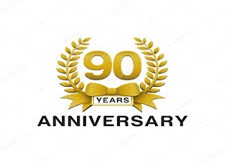 	-